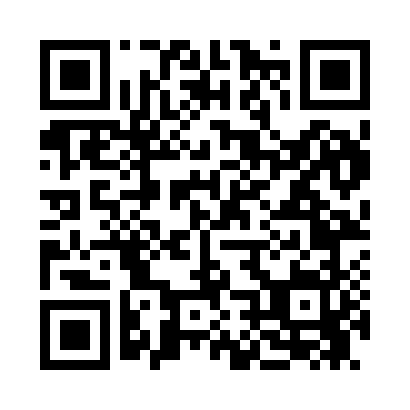 Prayer times for Almedia, Louisiana, USAMon 1 Jul 2024 - Wed 31 Jul 2024High Latitude Method: Angle Based RulePrayer Calculation Method: Islamic Society of North AmericaAsar Calculation Method: ShafiPrayer times provided by https://www.salahtimes.comDateDayFajrSunriseDhuhrAsrMaghribIsha1Mon4:466:041:054:418:069:242Tue4:476:041:054:418:069:243Wed4:476:051:064:418:069:244Thu4:486:051:064:418:069:245Fri4:486:061:064:428:069:236Sat4:496:061:064:428:069:237Sun4:496:071:064:428:069:238Mon4:506:071:064:428:069:239Tue4:516:081:074:428:059:2210Wed4:516:081:074:438:059:2211Thu4:526:091:074:438:059:2112Fri4:536:091:074:438:059:2113Sat4:536:101:074:438:049:2114Sun4:546:101:074:438:049:2015Mon4:556:111:074:438:049:2016Tue4:556:111:074:448:039:1917Wed4:566:121:074:448:039:1818Thu4:576:121:084:448:029:1819Fri4:586:131:084:448:029:1720Sat4:586:141:084:448:019:1721Sun4:596:141:084:448:019:1622Mon5:006:151:084:448:009:1523Tue5:016:151:084:448:009:1424Wed5:016:161:084:447:599:1425Thu5:026:171:084:447:599:1326Fri5:036:171:084:447:589:1227Sat5:046:181:084:447:579:1128Sun5:056:181:084:447:579:1029Mon5:056:191:084:447:569:1030Tue5:066:191:084:447:559:0931Wed5:076:201:084:447:559:08